MINUTESLIBERTY SELECTBOARDJanuary 22, 2018     7:00 PMSelectboard Attendance:  Melinda Steeves, 1st SelectmanCarrie Peavey, 2nd SelectmanHenry Hall, 3rd SelectmanTown Officials:  Administrator Kenn OrtmannGuest(s):  Rebecca AdamsOpen Public Meeting:  7:18 PMApprove Minutes:  Pursuant to review Selectman Peavey moved and Selectman Hall seconded approval of the January 15, 2017 minutes. Unanimous.Warrant Review and Approval:  Done.Public CommentSusan Longley regarding E. coli issue last summer:  TA Ortmann reported on his conversation with Susan Longley about the possible need for Town Meeting action enabling rapid responses to instances like we saw last year.  He asked Susan to continue her research and get back with him with her recommendations.Rebecca Adams regarding girls softball:  Ms. Adams explained her request to Liberty and Montville to each fund ½ of the $925 needed this year for equipment.  She noted she has 14 players signed up for this year.  Selectman Hall stated he would look to see if the Town still has any equipment from a previous softball league.  The Selectboard agreed to recommend the $462.50 as Liberty's share.TA informational itemsMedia stories:  TA Ortmann noted the Republican Journal January 18 story about our Bolin Hill Road litigation and a January 17 story about legislative action delaying social cannabis clubs.Resident correspondenceUpdate regarding Gregory Sprowl and "Alternative Energy Structures" warrant article:  TA Ortmann reported he has not heard anything more from Mr. Sprowl sicne our last meeting.Other:  None.Old Business FY19 Town Budget discussion:  TA Ortmann reported that he met with the Budget Committee to explain the information contained in the budget spreadsheet and to review the calculations showing the specific impact on parcels of various values of specific changes in the Town's budget.  The Selectboard suggested the information be included in this year's Assessor's Report.  The Selectboard also agreed to take the cost of the complete reevaluation from surplus.  The one outstanding budget line item is the Emergency Fund.  It is waiting on the costs of the emergency repairs to flood-damaged roadways.Flood-damaged road pictures:  TA Ortmann shared pictures provided by Road Commissioner Reynolds.WAO annual report:  TA Ortmann shared the report this year which includes more information than previous reports.Cost of mailing Annual Reports:  TA Ortmann shared his belief it will be less than originally thought, but he and Town Clerk Philippi are still working with the local Post Office to get more precise information.Rational for selecting Maine Assessment Appraisal Services, Inc. for complete reevaluation:  TA Ortmann provided a memo outlining the pricing, experience, services, and reference information supporting the selection of this particular firm to accomplish this task.Other:  None.New BusinessAnnual Report:  The Selectboard discussed the most appropriate way to recognize individuals who have played an important role in Town government who have died this past year.The Selectboard authorized TA Ortmann to get two quotes to print the annual report.  He will get quotes assuming 1,100 total reports.The Selectboard asked that we plan on mailing the reports by March 3 to allow plenty of time for delivery prior to our March 24 Town Meeting.Other:  None.Other Business:  The Selectboard asked TA Ortmann to inform the Budget Committee that they will plan on joining the Budget Committee next week at 6 PM to work on finalizing the budget line items.Adjournment:  8:26 PMRespectfully submitted,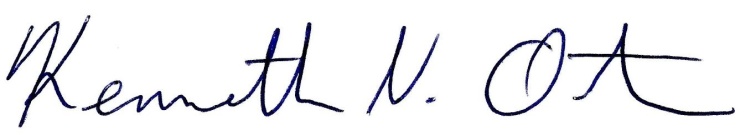 Kenn OrtmannTown Administrator